INFORMACION PRESUPUESTARIA POR DEPENDENCIA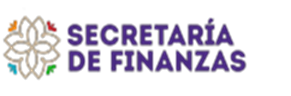 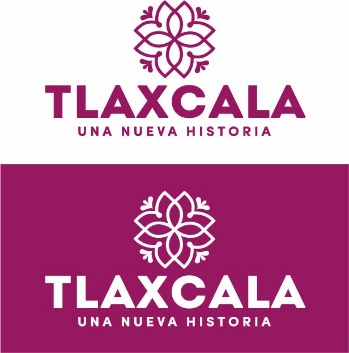 DEPENDENCIA O ENTIDADDEPENDENCIA O ENTIDAD73.  SECRETARÍA DE BIENESTAR73.  SECRETARÍA DE BIENESTAR73.  SECRETARÍA DE BIENESTARPARTIDACONCEPTOAPROBADODEVENGADOEJERCIDOPRIMER TRIMESTRESEGUNDO TRIMESTRETERCER TRIMESTRE1000SERVICIOS PERSONALES1131SUELDOS A FUNCIONARIOS4,152,197.003,121,043.933,121,043.93994,355.431,086,662.121,040,026.381132SUELDOS AL PERSONAL8,631,222.006,471,793.156,471,793.152,052,692.722,261,123.972,157,976.461133SUELDOS A TRABAJADORES3,130,608.002,358,737.002,358,737.00748,570.32826,421.71783,744.971134SUELDOS INTERINOS116,044.0083,807.9983,807.9923,331.4931,410.3429,066.161211HONORARIOS ASIMILABLES A SALARIOS5,416,029.006,530,129.116,530,129.111,893,943.362,338,907.512,297,278.241212ADICIONES A LOS HONORARIOS ASIMILABLES A SALARIOS609,304.00387,753.41387,753.41125,042.29127,973.52134,737.601312PRIMA QUINQUENAL A TRABAJADORES265,593.00200,021.41200,021.4164,464.4268,994.0466,562.951314ASIGNACIÓN DE QUINQUENIO TRABAJADORES18,839.0013,851.3013,851.304,572.484,595.344,683.481321PRIMA VACACIONAL A FUNCIONARIOS415,221.00306,566.43306,566.4399,435.06100,816.95106,314.421322PRIMA VACACIONAL AL PERSONAL431,562.00318,341.70318,341.70103,059.05104,784.95110,497.701323PRIMA VACACIONAL A TRABAJADORES156,528.00115,847.65115,847.6537,428.7938,169.0240,249.841326GRATIFICACIÓN FIN DE AÑO FUNCIONARIOS922,710.00681,258.21681,258.21220,967.19224,037.50236,253.521327GRATIFICACIÓN FIN DE AÑO AL PERSONAL959,023.00707,426.05707,426.05229,021.07232,855.64245,549.341328GRATIFICACIÓN FIN DE AÑO A TRABAJADORES347,845.00257,438.33257,438.3383,174.5784,819.6489,444.121341COMPENSACIONES Y OTRAS PRESTACIONES A FUNCIONARIOS30,000.0022,500.0022,500.007,500.007,500.007,500.001342COMPENSACIONES AL PERSONAL90,000.0062,500.0062,500.0015,000.0025,000.0022,500.001431CUOTAS SEGURO DE RETIRO A FUNCIONARIOS764,356.00547,065.82547,065.82183,084.70181,990.56181,990.561432CUOTAS SEGURO DE RETIRO AL PERSONAL234,898.00167,421.96167,421.9655,824.5955,876.3755,721.001441CUOTAS SEGURO DE VIDA A FUNCIONARIOS276,000.000.000.000.000.000.001442CUOTAS SEGURO DE VIDA AL PERSONAL644,000.000.000.000.000.000.001443CUOTAS SEGURO DE VIDA A TRABAJADORES230,000.000.000.000.000.000.001531MES PREJUBILATORIO2,662.000.000.000.000.000.001541AYUDA PARA PASAJES41,064.0030,746.7030,746.7010,266.0010,266.0010,214.701542APOYO CANASTA31,512.0011,111.0011,111.000.0011,111.000.001546DÍAS ECONÓMICOS A TRABAJADORES78,266.0071,597.1671,597.1671,597.160.000.001549INCENTIVO AL AHORRO DE LOS FUNCIONARIOS1,275,362.00931,041.71931,041.71311,557.67309,742.02309,742.02154AINCENTIVO AL AHORRO DEL PERSONAL516,527.00378,489.43378,489.43126,299.97126,231.25125,958.21154BINCENTIVO AL AHORRO DE LOS TRABAJADORES52,212.0039,098.7139,098.7113,053.5413,053.5412,991.63154CINCENTIVO AL AHORRO DE LOS INTERINOS2,546.001,761.091,761.09537.52587.03636.54154DANIVERSARIO DÍA DEL TRABAJO13,845.0013,845.6013,845.600.0013,845.600.00154KSERVICIO MÉDICO A FUNCIONARIOS225,000.00118,958.72118,958.7220,497.279,263.3189,198.14154LSERVICIO MEDICO AL PERSONAL699,996.00550,114.16550,114.16114,096.1896,348.77339,669.21154MSERVICIO MÉDICO A TRABAJADORES374,997.00491,265.94491,265.9487,827.1263,080.43340,358.391551APOYOS A LA CAPACITACIÓN DE LOS SERVIDORES PÚBLICOS28,407.0021,269.2521,269.257,101.607,101.607,066.051591CUOTAS DESPENSA A FUNCIONARIOS791,803.00593,913.34593,913.34188,114.30207,848.00197,951.041592CUOTAS DESPENSA AL PERSONAL1,847,541.001,384,078.841,384,078.84436,944.11485,982.09461,152.641593CUOTAS DESPENSA A TRABAJADORES659,838.00494,052.84494,052.84155,680.80174,237.60164,134.441594CUOTAS DESPENSA INTERINOS32,992.0023,761.0223,761.026,573.198,939.878,247.961597DESPENSA ESPECIAL DE FIN DE AÑO AL PERSONAL516,528.00381,161.23381,161.23123,493.62125,415.05132,252.561598DESPENSA ESPECIAL DE FIN DE AÑO A TRABAJADORES260,883.00193,078.10193,078.1062,380.8763,614.5567,082.681599PERCEPCIÓN COMPLEMENTARIA FUNCIONARIOS4,152,196.003,121,043.933,121,043.93994,355.431,086,662.121,040,026.38159BOTRAS PERCEPCIONES A FUNCIONARIOS565,158.00255,472.69255,472.6982,862.7584,014.3488,595.60159COTRAS PERCEPCIONES AL PERSONAL406,616.00201,863.40201,863.4065,300.5066,524.0670,038.84159DOTRAS PERCEPCIONES A TRABAJADORES589,821.00321,468.54321,468.5420,793.70278,314.0022,360.84159EOTRAS PERCEPCIONES A INTERINOS3,385.001,221.861,221.86383.75425.45412.66159FAPORTACIÓN A PENSIONES DE FUNCIONARIOS747,396.00561,789.77561,789.77178,984.73195,599.82187,205.22159GAPORTACIÓN A PENSIONES DEL PERSONAL1,553,619.001,166,189.011,166,189.01370,748.26407,003.91388,436.84159HAPORTACIÓN A PENSIONES POR TRABAJADORES563,510.00424,574.75424,574.75134,743.68148,756.87141,074.20159JBONO ANUAL A FUNCIONARIOS692,033.00510,944.09510,944.09165,725.29168,028.28177,190.52159KBONO ANUAL AL PERSONAL202,741.00149,407.92149,407.9248,271.5649,226.2851,910.08159MBONO ANUAL INTERINOS9,670.007,331.097,331.092,302.432,552.642,476.021711ESTÍMULOS POR AÑOS DE SERVICIO3,700.003,700.003,700.000.003,700.000.00TOTAL 1000  SERVICIOS PERSONALES TOTAL 1000  SERVICIOS PERSONALES 44,783,805.0034,807,855.3434,807,855.3410,741,960.5312,019,414.6612,046,480.152000MATERIALES Y SUMINISTROS2111MATERIALES, ÚTILES Y EQUIPOS MENORES DE OFICINA1,209,504.00132,576.96132,576.960.00122,714.029,862.942121MATERIALES Y ÚTILES DE IMPRESIÓN Y REPRODUCCIÓN21,342.001,559.041,559.040.001,559.040.002141MATERIALES, ÚTILES Y EQUIPOS MENORES DE TECNOLOGÍAS DE LA INFORMACIÓN Y COMUNICACIONES42,603.0075,180.8875,180.880.0071,738.053,442.832151MATERIAL IMPRESO E INFORMACIÓN DIGITAL74,696.002,900.002,900.000.000.002,900.002161MATERIAL DE LIMPIEZA92,303.009,690.419,690.411,999.613,828.003,862.802211PRODUCTOS ALIMENTICIOS PARA PERSONAS97,409.0059,022.8859,022.882,988.1632,772.7223,262.002231UTENSILIOS PARA EL SERVICIO DE ALIMENTACIÓN3,000.000.000.000.000.000.002421CEMENTO Y PRODUCTOS DE CONCRETO0.00219.00219.000.000.00219.002461MATERIAL ELÉCTRICO Y ELECTRÓNICO80,162.008,470.428,470.420.004,480.023,990.402491OTROS MATERIALES Y ARTÍCULOS DE CONSTRUCCIÓN Y REPARACIÓN12,269.00820.47820.470.00249.01571.462531MEDICINAS Y PRODUCTOS FARMACÉUTICOS9,288.000.000.000.000.000.002541MATERIALES, ACCESORIOS Y SUMINISTROS MÉDICOS45,642.000.000.000.000.000.002561FIBRAS SINTÉTICAS, HULES, PLÁSTICOS Y DERIVADOS0.000.000.000.000.000.002611COMBUSTIBLES, LUBRICANTES Y ADITIVOS1,262,646.00892,350.88892,350.88178,899.20368,436.67345,015.012711VESTUARIO Y UNIFORMES0.0053,915.8253,915.820.0053,915.820.002911HERRAMIENTAS MENORES3,500.000.000.000.000.000.002921REFACCIONES Y ACCESORIOS MENORES DE EDIFICIOS3,000.00293.16293.160.000.00293.162941REFACCIONES Y ACCESORIOS MENORES DE EQUIPO DE CÓMPUTO Y TECNOLOGÍAS DE LA INFORMACIÓN8,111.002,800.002,800.000.002,800.000.002961REFACCIONES Y ACCESORIOS MENORES DE EQUIPO DE TRANSPORTE312,600.00198,477.12198,477.120.0086,898.02111,579.102991REFACCIONES Y OTROS ACCESORIOS MENORES DE OTROS BIENES MUEBLES0.008,980.578,980.570.006,864.072,116.50TOTAL 2000 MATERIALES Y SUMINISTROSTOTAL 2000 MATERIALES Y SUMINISTROS3,278,075.001,447,257.611,447,257.61183,886.97756,255.44507,115.203000SERVICIOS GENERALES3111ENERGÍA ELÉCTRICA226,838.0097,387.0097,387.0029,730.0032,566.0035,091.003131AGUA51,600.0019,601.6119,601.610.0013,847.615,754.003141TELEFONÍA TRADICIONAL206,088.0088,216.1788,216.1722,140.6249,360.1516,715.403171SERVICIOS DE ACCESO DE INTERNET, REDES Y PROCESAMIENTO DE INFORMACIÓN324,875.0098,171.6598,171.6516,069.9257,484.3424,617.393181SERVICIOS POSTALES Y TELEGRÁFICOS0.00602.85602.850.00313.13289.723221ARRENDAMIENTO DE EDIFICIOS960,000.00667,999.94667,999.94235,999.98235,999.98195,999.983231ARRENDAMIENTO DE MOBILIARIO Y EQUIPO DE ADMINISTRACIÓN, EDUCACIONAL Y RECREATIVO500,649.00385,493.97385,493.970.00269,071.79116,422.183291OTROS ARRENDAMIENTOS0.004,941.604,941.600.004,941.600.003321SERVICIOS DE DISEÑO, ARQUITECTURA, INGENIERÍA Y ACTIVIDADES RELACIONADAS11,352.000.000.000.000.000.003331SERVICIOS DE CONSULTORÍA ADMINISTRATIVA, PROCESOS, TÉCNICA Y EN TECNOLOGÍAS DE LA INFORMACIÓN0.00780.00780.000.000.00780.003361SERVICIOS DE APOYO ADMINISTRATIVO, TRADUCCIÓN, FOTOCOPIADO E IMPRESIÓN3,735.005,606.105,606.100.005,606.100.003431SERVICIOS DE RECAUDACIÓN, TRASLADO Y CUSTODIA DE VALORES2,200.001,263.241,263.240.00650.76612.483451SEGURO DE BIENES PATRIMONIALES619,200.000.000.000.000.000.003481COMISIONES POR VENTAS3,300.003,466.083,466.08866.521,299.781,299.783511CONSERVACIÓN Y MANTENIMIENTO MENOR DE INMUEBLES2,993.001,999.001,999.000.000.001,999.003531INSTALACIÓN, REPARACIÓN Y MANTENIMIENTO DE EQUIPO DE CÓMPUTO Y TECNOLOGÍA DE LA INFORMACIÓN12,952.000.000.000.000.000.003551REPARACIÓN Y MANTENIMIENTO DE EQUIPO DE TRANSPORTE596,938.00186,422.81186,422.810.0044,532.13141,890.683711PASAJES AÉREOS0.000.000.000.000.000.003721PASAJES TERRESTRES35,989.0071,000.0071,000.003,500.0025,500.0042,000.003751VIÁTICOS EN EL PAÍS91,474.004,253.004,253.000.00669.003,584.003821GASTOS DE ORDEN SOCIAL Y CULTURAL79,724.002,410.012,410.010.000.002,410.013921IMPUESTOS Y DERECHOS37,352.0031,562.0031,562.000.00641.0030,921.003981IMPUESTOS SOBRE NOMINAS Y OTROS QUE SE DERIVEN DE UNA RELACIÓN LABORAL743,817.00733,234.00733,234.00156,284.00274,376.00302,574.00TOTAL 3000  SERVICIOS GENERALESTOTAL 3000  SERVICIOS GENERALES4,511,076.002,404,411.032,404,411.03464,591.041,016,859.37922,960.624000TRANSFERENCIAS, ASIGNACIONES, SUBSIDIOS Y OTRAS AYUDAS4111ASIGNACIONES PRESUPUESTARIAS AL PODER EJECUTIVO434,806,818.00138,759,903.34138,759,903.340.0075,671,857.7363,088,045.614311SUBSIDIOS A LA PRODUCCIÓN0.001,800,000.001,800,000.000.001,200,000.00600,000.004411AYUDAS SOCIALES A PERSONAS0.001,504,800.001,504,800.000.000.001,504,800.004811DONATIVOS A INSTITUCIONES SIN FINES DE LUCRO0.005,000,000.005,000,000.000.005,000,000.000.00TOTAL 4000 TRANSFERENCIAS, ASIGNACIONES, SUBSIDIOS Y OTRAS AYUDASTOTAL 4000 TRANSFERENCIAS, ASIGNACIONES, SUBSIDIOS Y OTRAS AYUDAS434,806,818.00147,064,703.34147,064,703.340.0081,871,857.7365,192,845.615000BIENES MUEBLES, INMUEBLES E INTANGIBLES5111MUEBLES DE OFICINA Y ESTANTERÍA0.0034,510.0034,510.000.0034,510.000.005151EQUIPO DE CÓMPUTO Y DE TECNOLOGÍAS DE LA INFORMACIÓN0.00889,482.00889,482.000.0085,320.32804,161.685231CÁMARAS FOTOGRÁFICAS Y DE VIDEO0.0037,700.0037,700.000.0037,700.000.00TOTAL 5000 BIENES MUEBLES, INMUEBLES E INTANGIBLESTOTAL 5000 BIENES MUEBLES, INMUEBLES E INTANGIBLES0.00961,692.00961,692.000.00157,530.32804,161.687000INVERSIONES EN FIDEICOMISOS, MANDATOS Y OTROSANÁLOGOS 7511INVERSIONES EN FIDEICOMISOS DEL PODER EJECUTIVO0.0033,860,957.1933,860,957.190.000.0033,860,957.19TOTAL 7000 INVERSIONES EN FIDEICOMISOS, MANDATOS Y OTROSANÁLOGOS TOTAL 7000 INVERSIONES EN FIDEICOMISOS, MANDATOS Y OTROSANÁLOGOS 0.0033,860,957.1933,860,957.190.000.0033,860,957.19TOTAL SECRETARÍA DE BIENESTARTOTAL SECRETARÍA DE BIENESTAR487,379,774.00220,546,876.51220,546,876.5111,390,438.5495,821,917.52113,334,520.45